EVALUASI PEMBELAJARANKomponen penilaian :Kehadiran = ………..%Tugas = ……………. %UTS = ……………….. %UAS = ………………...%Jakarta, 2016Mengetahui, 										Ketua Program Studi,								Dosen Pengampu,Drs. Aliaras Wahid, MM								A.Muiz Aziz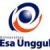 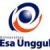 RENCANA PEMBELAJARAN SEMESTER GANJIL 2017/2018RENCANA PEMBELAJARAN SEMESTER GANJIL 2017/2018RENCANA PEMBELAJARAN SEMESTER GANJIL 2017/2018RENCANA PEMBELAJARAN SEMESTER GANJIL 2017/2018RENCANA PEMBELAJARAN SEMESTER GANJIL 2017/2018RENCANA PEMBELAJARAN SEMESTER GANJIL 2017/2018RENCANA PEMBELAJARAN SEMESTER GANJIL 2017/2018RENCANA PEMBELAJARAN SEMESTER GANJIL 2017/2018RENCANA PEMBELAJARAN SEMESTER GANJIL 2017/2018PELAKSANA AKADEMIK MATAKULIAH UMUM (PAMU)PELAKSANA AKADEMIK MATAKULIAH UMUM (PAMU)PELAKSANA AKADEMIK MATAKULIAH UMUM (PAMU)PELAKSANA AKADEMIK MATAKULIAH UMUM (PAMU)PELAKSANA AKADEMIK MATAKULIAH UMUM (PAMU)PELAKSANA AKADEMIK MATAKULIAH UMUM (PAMU)PELAKSANA AKADEMIK MATAKULIAH UMUM (PAMU)PELAKSANA AKADEMIK MATAKULIAH UMUM (PAMU)PELAKSANA AKADEMIK MATAKULIAH UMUM (PAMU)UNIVERSITAS ESA UNGGULUNIVERSITAS ESA UNGGULUNIVERSITAS ESA UNGGULUNIVERSITAS ESA UNGGULUNIVERSITAS ESA UNGGULUNIVERSITAS ESA UNGGULUNIVERSITAS ESA UNGGULUNIVERSITAS ESA UNGGULUNIVERSITAS ESA UNGGULMata KuliahMata Kuliah:SosiologiSosiologiSosiologiKode MK:     Esa 162Mata Kuliah PrasyaratMata Kuliah Prasyarat:Bobot MK:2sksDosen PengampuDosen Pengampu:A.Muiz AzizA.Muiz AzizA.Muiz AzizKode Dosen:6034Alokasi WaktuAlokasi Waktu:100 menit100 menit100 menit100 menit100 menit100 menitCapaian PembelajaranCapaian Pembelajaran:Dalam mata kuliah ini diperkenalkan,pengertian,latar belakang .tujuan dan objek sosiologi sebagai suatu sistem dan disiplin Ilmu .Pembahasan mata kulian ini mencakup,fenomena dan gejala sosiologis dan pemasalahannya yang hidup den berkembang dala masyarakat,untuk memperoleh kemampuan mengidentuifikasi,fenomena dan gejajala gejala  serta tehnik menemukan dan mengidenntifikasikannya melalu pencarian dan pengumpulan data dan informasi dari berbagai sumber.Setelah menyelesaikan mata kuliah ini mahasiswa diharapkan  mampu menggunakan teori sosiologi sebagai alat untuk menganalisa problema sosial dan pemecahannya.Dalam mata kuliah ini diperkenalkan,pengertian,latar belakang .tujuan dan objek sosiologi sebagai suatu sistem dan disiplin Ilmu .Pembahasan mata kulian ini mencakup,fenomena dan gejala sosiologis dan pemasalahannya yang hidup den berkembang dala masyarakat,untuk memperoleh kemampuan mengidentuifikasi,fenomena dan gejajala gejala  serta tehnik menemukan dan mengidenntifikasikannya melalu pencarian dan pengumpulan data dan informasi dari berbagai sumber.Setelah menyelesaikan mata kuliah ini mahasiswa diharapkan  mampu menggunakan teori sosiologi sebagai alat untuk menganalisa problema sosial dan pemecahannya.Dalam mata kuliah ini diperkenalkan,pengertian,latar belakang .tujuan dan objek sosiologi sebagai suatu sistem dan disiplin Ilmu .Pembahasan mata kulian ini mencakup,fenomena dan gejala sosiologis dan pemasalahannya yang hidup den berkembang dala masyarakat,untuk memperoleh kemampuan mengidentuifikasi,fenomena dan gejajala gejala  serta tehnik menemukan dan mengidenntifikasikannya melalu pencarian dan pengumpulan data dan informasi dari berbagai sumber.Setelah menyelesaikan mata kuliah ini mahasiswa diharapkan  mampu menggunakan teori sosiologi sebagai alat untuk menganalisa problema sosial dan pemecahannya.Dalam mata kuliah ini diperkenalkan,pengertian,latar belakang .tujuan dan objek sosiologi sebagai suatu sistem dan disiplin Ilmu .Pembahasan mata kulian ini mencakup,fenomena dan gejala sosiologis dan pemasalahannya yang hidup den berkembang dala masyarakat,untuk memperoleh kemampuan mengidentuifikasi,fenomena dan gejajala gejala  serta tehnik menemukan dan mengidenntifikasikannya melalu pencarian dan pengumpulan data dan informasi dari berbagai sumber.Setelah menyelesaikan mata kuliah ini mahasiswa diharapkan  mampu menggunakan teori sosiologi sebagai alat untuk menganalisa problema sosial dan pemecahannya.Dalam mata kuliah ini diperkenalkan,pengertian,latar belakang .tujuan dan objek sosiologi sebagai suatu sistem dan disiplin Ilmu .Pembahasan mata kulian ini mencakup,fenomena dan gejala sosiologis dan pemasalahannya yang hidup den berkembang dala masyarakat,untuk memperoleh kemampuan mengidentuifikasi,fenomena dan gejajala gejala  serta tehnik menemukan dan mengidenntifikasikannya melalu pencarian dan pengumpulan data dan informasi dari berbagai sumber.Setelah menyelesaikan mata kuliah ini mahasiswa diharapkan  mampu menggunakan teori sosiologi sebagai alat untuk menganalisa problema sosial dan pemecahannya.Dalam mata kuliah ini diperkenalkan,pengertian,latar belakang .tujuan dan objek sosiologi sebagai suatu sistem dan disiplin Ilmu .Pembahasan mata kulian ini mencakup,fenomena dan gejala sosiologis dan pemasalahannya yang hidup den berkembang dala masyarakat,untuk memperoleh kemampuan mengidentuifikasi,fenomena dan gejajala gejala  serta tehnik menemukan dan mengidenntifikasikannya melalu pencarian dan pengumpulan data dan informasi dari berbagai sumber.Setelah menyelesaikan mata kuliah ini mahasiswa diharapkan  mampu menggunakan teori sosiologi sebagai alat untuk menganalisa problema sosial dan pemecahannya.SESIKEMAMPUANAKHIRMATERI PEMBELAJARANMATERI PEMBELAJARANBENTUK PEMBELAJARANSUMBER PEMBELAJARANSUMBER PEMBELAJARANINDIKATORPENILAIANINDIKATORPENILAIAN1Mahasiswa mampu  menjawab tes kemampuan materi perkuliahanMenyebutkan dan menjelaskan,pengeretian,latar bedlakang lahirnya isosiologi sebagai ilmu,tokoh tokoh, objek dan tujuan sosiologi Menyebutkan dan menjelaskan,pengeretian,latar bedlakang lahirnya isosiologi sebagai ilmu,tokoh tokoh, objek dan tujuan sosiologi Metode: KontekstualMedia:Kelas,lcd,whiteboard,webSosiologi,jakarta .2015 ,A.Muiz Aziz.penerbit Esa Unggul University , JakartaSosiologi,jakarta .2015 ,A.Muiz Aziz.penerbit Esa Unggul University , JakartaMenjelaskan,pengetrtian,latar belakang,objek dan tujuan mempelajari ilmu sosiologiMenjelaskan,pengetrtian,latar belakang,objek dan tujuan mempelajari ilmu sosiologi2Mahasiswa :Mampu menjelaskan,tentang:proses,jenis,bentuk dan tehnik sosialisasiMahasiawa dapat menjelaskan Dampak positif dan dampak negatif serta pengaruhnya trerhadap perkembangan  individuMahasiawa dapat menjelaskan Dampak positif dan dampak negatif serta pengaruhnya trerhadap perkembangan  individuMetode:kontekstualMedia:kelas.lcd.whiteboard,webMenjelaskan ,jenis ,bentuk dan tehnik sosialisaiMenjelaskan ,jenis ,bentuk dan tehnik sosialisaiSESIKEMAMPUANAKHIRMATERI PEMBELAJARANMATERI PEMBELAJARANBENTUK PEMBELAJARANSUMBER PEMBELAJARANSUMBER PEMBELAJARANINDIKATORPENILAIANINDIKATORPENILAIAN3Mahasiswa mampu memberikan contor institusi sosial yang sudah dijelaskan oleh dosenOrgansasi socialLembaga socialHubungan anatara lembaga dengan organisasi soilaProses terbentuknyaOrgansasi socialLembaga socialHubungan anatara lembaga dengan organisasi soilaProses terbentuknyaMedia :ContekstualMedia:Kelas.komputer .lcd whiteboard,webMenyebutkan bentuk bentuk istitusi.menjelaskan peranan lembaga dalam suatu institusiMenyebutkan bentuk bentuk istitusi.menjelaskan peranan lembaga dalam suatu institusi4Mahasiswa mempu menjelaskan starata yang ada dimasyarakat,peranan  dan status dan kaitannyaBenetuk,system.struktur  unsur unsur,peranan dan status sosiaallBenetuk,system.struktur  unsur unsur,peranan dan status sosiaallMedia:Contekstual.Media:kelas.komputer.lcd dan kasusMahasiswa menegetahui dan mernjelaskan,system,struktur,peranan dan status sosialMahasiswa menegetahui dan mernjelaskan,system,struktur,peranan dan status sosial5Mahasiswa mampu menjelaskan dan memberiakan contoh daan faktor faktor yang mermpengaruhi proses interaksiMahasiswa dapat memberikan solusi bila,menemukan konflik atau terlibat konflik do masyarakatMahasiswa dapat memberikan solusi bila,menemukan konflik atau terlibat konflik do masyarakatMedia:contekstual,’Media:kelas .komputer,lcd dan kasusMqahasiswa mampu menjelaskan,apa yang dimaks.ud dengan asimilasi.akomodasi dan kontroversiMqahasiswa mampu menjelaskan,apa yang dimaks.ud dengan asimilasi.akomodasi dan kontroversiSESIKEMAMPUANAKHIRMATERI PEMBELAJARANMATERI PEMBELAJARANBENTUK PEMBELAJARANSUMBER PEMBELAJARANSUMBER PEMBELAJARANINDIKATORPENILAIANINDIKATORPENILAIAN6Mahasiswa mampu  Menjelaskan bentu bentuk pengendalian sosial.,prilaku menyimpangMemberikan penjelasan ,bentuk benmtuk pengendalian dan kemungkinan adanya pembangkanganMemberikan penjelasan ,bentuk benmtuk pengendalian dan kemungkinan adanya pembangkanganMedia:CintekstualMedia:kelas.komputer,LCD dan White board.kasusMengetahui sebab sebab kegagalan pengendalian.dan menagaiuitkannya dengan kemungkinan snksi masyarakat (Law sa social engineering)Mengetahui sebab sebab kegagalan pengendalian.dan menagaiuitkannya dengan kemungkinan snksi masyarakat (Law sa social engineering)7Mahasiswa mampu menjelaskan pengertian sex dan gender  serta hubungan sera perbedaannyaMemberikan penjelasan dan teori kesetaran,Memberikan penjelasan dan teori kesetaran,Media: CopntekstualMedia:kels,komputer.LCD.whiteboard dan kasiusMenegtahui dan menjelasakan:Feminisme,kesetaraan gender,marginalisasi perempuan dan transfer peranan laki laki da perempuanMenegtahui dan menjelasakan:Feminisme,kesetaraan gender,marginalisasi perempuan dan transfer peranan laki laki da perempuan8Mahasisswa mampu menjelaskan  dengan contoh kelompok soaial dan perbedaannya masing masiMenjelasan tentang:kelompok sosial.diferensiasi sosialPenugasanMenjelasan tentang:kelompok sosial.diferensiasi sosialPenugasanPresentasi dan diskusimahasiswa mampu mengambil manfaat dari diferensiasi soaialmahasiswa mampu mengambil manfaat dari diferensiasi soaial9Mahasiswa mamupu menjelaskan peranan,nilai dan norama sosial.dalam rang memelihara ketertiban sosialMenjelaskan tentang bentuk nilai dan noramaPenugasanMenjelaskan tentang bentuk nilai dan noramaPenugasanPresentasi dan diskusiMakalah dan diskusiMakalah dan diskusimahasiswa mampu menjelaskan dan mengambil manfaat dari diferensiasi soaial mahasiswa mampu menjelaskan dan mengambil manfaat dari diferensiasi soaial SESIKEMAMPUANAKHIRMATERI PEMBELAJARANMATERI PEMBELAJARANBENTUK PEMBELAJARANSUMBER PEMBELAJARANSUMBER PEMBELAJARANINDIKATORPENILAIANINDIKATORPENILAIAN10Mahasiswa mampu  menjelaska,pengetian masrakatMenjelaskan tentang bentuk nilai dan noramaPenugasanMenjelaskan tentang bentuk nilai dan noramaPenugasanPresentasi dan dsikusiMakalah dan diskusiMakalah dan diskusiMahasiswa dapat menjelaskan manfaad dan kepercayaan,perasaaN DAN PERAN NILAI DAN NORMAMahasiswa dapat menjelaskan manfaad dan kepercayaan,perasaaN DAN PERAN NILAI DAN NORMA11Mahasiswa mampu  menjelaskan perubahan sosialMenjelaskan struktur,dan hubungan sosialPenugasanMenjelaskan struktur,dan hubungan sosialPenugasanPresentasi dan diskusiMakalah dan diskusiMakalah dan diskusiMahasiswa dapat menjelaskan bentuk,pola hubungan dan perubahan yang terjadi serta penyebabnyaMahasiswa dapat menjelaskan bentuk,pola hubungan dan perubahan yang terjadi serta penyebabnya12Mahasiswa mampu  menjelaskan sistem dan teori sosial,Menjelaskan tentang kheteroginitas secara vertikal dan horozontalPenugasanMenjelaskan tentang kheteroginitas secara vertikal dan horozontalPenugasanPeresentasi dan diskusiMakalah dan dsikusiMakalah dan dsikusiMahasiswa dapat menjelaskan bentuk dan dampak kemajemukan .Mahasiswa dapat menjelaskan bentuk dan dampak kemajemukan .SESIKEMAMPUANAKHIRMATERI PEMBELAJARANMATERI PEMBELAJARANBENTUK PEMBELAJARANSUMBER PEMBELAJARANSUMBER PEMBELAJARANINDIKATORPENILAIANINDIKATORPENILAIAN13Mahasiswa mampu  menjelaska,pengetian masrakat,Menjelaskan tentang kepercayaan,poerasaan dan kededukan dan peran norma dan nilaMenjelaskan tentang kepercayaan,poerasaan dan kededukan dan peran norma dan nilaPresentasi dan diskusi Mahasiswa dapat menjelaskan manfaad dan kepercayaan,perasaan bentuk norma dan nilai serta peranannya dalam memeliha ketertiban (Social Order) Mahasiswa dapat menjelaskan manfaad dan kepercayaan,perasaan bentuk norma dan nilai serta peranannya dalam memeliha ketertiban (Social Order)14Masiswa mapu menjelakan pengertian KebudayaanMenjelaskan wujud dan unsur kebudayaanPenugasanMenjelaskan wujud dan unsur kebudayaanPenugasanPresaentasi dan diskusiSESIPROSE-DURBEN-TUKSEKOR > 77 ( A / A-)SEKOR  > 65(B- / B / B+ )SEKOR > 60(C / C+ )SEKOR > 45( D )SEKOR < 45( E )BOBOT1234SESIPROSE-DURBEN-TUKSEKOR > 77 ( A / A-)SEKOR  > 65(B- / B / B+ )SEKOR > 60(C / C+ )SEKOR > 45( D )SEKOR < 45( E )BOBOT567SESIPROSE-DURBEN-TUKSEKOR > 77 ( A / A-)SEKOR  > 65(B- / B / B+ )SEKOR > 60(C / C+ )SEKOR > 45( D )SEKOR < 45( E )BOBOT891011SESIPROSE-DURBEN-TUKSEKOR > 77 ( A / A-)SEKOR  > 65(B- / B / B+ )SEKOR > 60(C / C+ )SEKOR > 45( D )SEKOR < 45( E )BOBOT121314